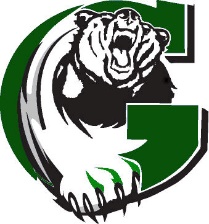 TEACHERHelix School DistrictPO Box 398 ∙ 106 Main Helix, Oregon, 97835-0398(541) 457-2175 ∙ Fax (541) 457-2481Job Goal:To provide instruction based on District curriculum that will allow students to reach their potential for intellectual, physical, emotional and psychological growth and maturation.Essential Requirements:To perform this job successfully, an individual must be able to execute each requirement satisfactorily. The requirements listed below are representative of the knowledge, skill and/or ability needed for this position.Minimum Bachelor’s Degree and current valid Oregon Teaching License with appropriate grade level / subject area endorsementAbility to maintain and utilize data for instructional decisions and programmingAbility to be a team leader and develop and maintain a structured environmentAbility to maintain strength of knowledge and practice in instructional skills and strategiesAbility to demonstrate knowledge of subject matter, to seek professional growth, improve classroom instruction, and to qualify for license renewal by following both state and district regulationsAbility to demonstrate standards of moral character and behavior to serve as an effective role model for studentsAbility to work harmoniously with others and to communicate effectively (both orally and in writing) with students, parents, teachers and community membersAbility to maintain confidentiality when dealing with student, staff and/or parent informationAbility to communicate with individuals of varied cultural and educational backgroundsAbility to work effectively in an environment which can be both physically and emotionally fatiguingAbility to identify and support challenging behaviors through positive behavior supportsPerform physical requirements necessary for the job (which may include):Moderate to extensive degree of physical and emotional staminaFrequent standing, walking, bending and liftingFrequent and prolonged talking/hearing conversationsPossess near/far visual acuity/depth perceptionPossible exposure to bodily fluids in assisting students with using rest rooms and in tending to injury and illnessSuch alternative to the above requirements as the School Board or the Administration may deem appropriate and acceptableEssential Duties and Responsibilities (other duties may also be assigned):Plans and implements a program of study following state and District goals/curriculum that as much as possible meets the individual needs and development of studentsGuides the learning process toward the achievement of curriculum goals; establishes clear objectives for all instructional units, projects and lessons to communicate these goals and objectives to studentsDevelops and maintains a classroom environment conductive to learning with the resources provided by the DistrictEstablishes and clarifies acceptable standards for student behavior and demonstrates effective classroom management skillsDiagnoses the needs and abilities of assigned students and prescribes appropriate learning activities for each studentEvaluates each student’s growth periodically and develops instructional plans for the futureAssists the administration in implementing all policies and/or rules governing student conduct, and, for the classroom, develops reasonable rules of classroom behavior and attendanceEncourages students to set and maintain appropriate standards of classroom behaviorMaintains accurate, complete and confidential records as required by law, District policy and administrative regulationsAssesses the accomplishments of students on a regular basis and maintains such records as required by law and District policyMaintains a professional relationship with colleaguesServes as a role model to students in the areas of appearance, actions, behaviors and interpersonal interactions with peersProvides academic modifications for special needs studentsCooperates with other members of staff in planning District curriculum and instructional methods, goals and objectivesTakes reasonable precautions to provide for health and safety of the students and to protect equipment, materials and facilitiesSatisfactorily performs teaching responsibilities and continually evaluates and reappraises professional performance using District guidelines. Assumes the responsibility for seeking help and advices, and takes full responsibility for demonstrating professional growth and needed improvementMaintain a high level of ethical behavior and confidentiality of information about students, parents, and staffProvides academic modifications for special needs studentsAttends meeting and serves on committees as directedDirects and assigns activities of assigned instructional assistants, volunteers and other paraprofessionalsPerform such other tasks (which may require knowledge of other job descriptions) as may seem to be appropriate to the Board or Administration.Preferred Licenses, Registrations, Bonding and/or Testing Required:Valid Oregon Teaching License with appropriate endorsements, if requiredPossess a valid First Aid card, if requiredPossess a valid Oregon Driver’s License, if requiredBlood borne Pathogens Training/Hepatitis B Shot Series Training, if requiredSafeSchools Training as requiredNote:Helix School District believes that every individual makes a significant contribution to our success.  That contribution should not be limited to assigned responsibilities.  Therefore, this position description is designed to define essential knowledge, skills, responsibilities, effort and working conditions but should not limit the incumbent nor the organization to the work identified.  It is our expectation that every employee will offer his/her services wherever and whenever necessary to ensure the success of the District’s goals.TERMS OF EMPLOYMENT:Salary and work year to be in accordance with the current schedule.EVALUATION:Performance of this job will be evaluated annually in accordance with provisions of the Board’s policy. I have read this position description and agree with its contents:Employee’s Signature	DatePrincipal/Superintendent’s Signature	DateAll past and present position descriptions that do not reflect current requirements of this position are rescinded.